 Ref. No.______________                                                                       Date  : ______________                                               Directorate of Sports & Youth Welfare                               Entry form for Inter-College Sports CompetitionsName of Institute ______________________________Entry of Team ________________________________ (Men/Women)________Refundable Security Amount of Rs. 2000/- Deposited (Yes/No)__________Details of Sports fee paid to the University _______________________________________________________________________________________________________________________Name of physical Education Teacher/Sports Officer ___________________________________Mobile No. ________________________ E-Mail ID __________________________________Name of Team Manager __________________________________________Name of Team Coach ____________________________________________Accommodation required –Yes/No _____ if Yes, then(i)  Total no. of players _______ (Male ____) (Female _______)(ii)  No of Team Inchargers_________ (Male ____) (Female ______)(iii) Driver _________Signature of DPE/Sports OfficerDate ______________ 					Signature of Principal/DirectorMaharaja Ranjit Singh Punjab Technical University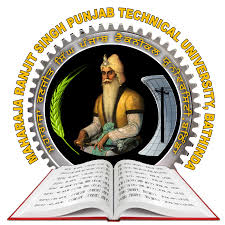 Badal Road, Bathinda -151001(Established by Govt. of Punjab vide Punjab Act No. 5 of 2015)          wjkokik oDihs f;zx gzikp N?eBheb :{Bhtof;Nh, pkdb o'v, pfmzvk.